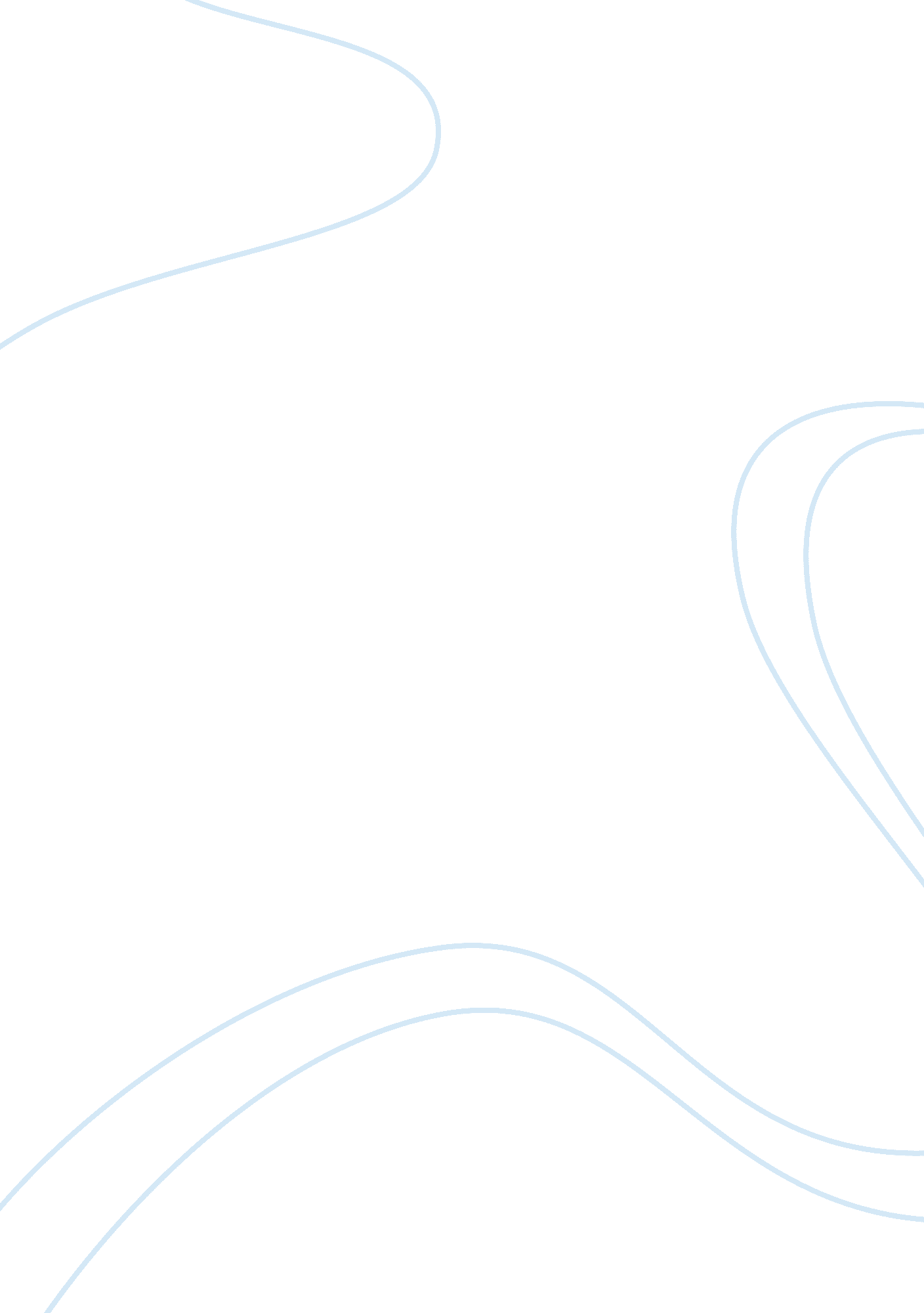 Partick o'donnell city councilmanHistory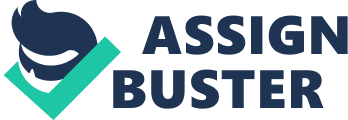 A) Summary The article that has been chosen is one that is interested in facilitating and simplifying monthly Californian neighborhood meetings and ensuring public access. The article emanates from Patrick O’Donnell himself and has been produced under the aegis of the Office of the City of Long Beach Incorporated. In this article, O’Donnell is calling on the Californian neighborhood for a meeting on May 30th, 2012. News on recent events and the state of the 7/11 convenience stores near Anaheim are some of the items slotted for discussion. 
B) Connection between the Article with a Chapter in California Government and Politics 
The article totally applies to chapters 13 and 15 of the book California Government and Politics. Chapters 13 and 15 of the book are titled, Counties, Special Districts and Regional Agencies and Issues for the New Century, respectively. This is because; the meeting being announced is scheduled for discussions on present matters that have a strong bearing on California’s future and welfare. Particularly, in pages 90-92 in chapter 13 of the book, Field discusses how regional agencies and corporate entities affect the growth and stability of the ‘ golden state.’ In chapter 15 of the book, particularly in pages 102-108, the author divulges on and discusses the challenges that continue to beset Chicago. It is not in doubt that recent events in Chicago at the time would discuss the setbacks that Chicago would be facing at the time. It is also very likely that the prospects that the 7- eleven convenience stores bring towards Chicago’s security, economic development and local employment will be applicable in the meeting (Field, 90-3, 102-8). All these are indicated in the index page 134. 
C) Evaluating the Summary of the Articles 
The summary of the article is effective since it amplifies the intent of the article and the meeting that it is intending to communicate. The success of the meeting is premised on the manner in which it communicates the intricacies of the message: the date (May 30th, 2012), the venue (Lawn Bowling Club Recreational Park) and the theme of the meeting (the 7- eleven convenience stores of Anaheim and Ximeno). The May 1st, 2012 article titled Chat with Special Guest: LBPD Specialist Kymberly Cloughesy is also important and successful since it communicates the challenges that Chicago has faced and the solutions that O’Donnell has proposed and continues to ratify. The article O’Donnell Keeps Long Beach Moving is also important since it explains O’Donnell’s rationale that having a flowing traffic is not only an efficient and fair way of using Chicago’s budget. Likewise, by expanding 405 Freeway between SR 1- 605 and 73, O’Donnell will have saved commuters’ time, traveling expenditure, and thereby fast-tracking the city’s economy. 
Works Cited 
Field, Mona. California Government and Politics Today. New York: Pearson, 2013. Print 